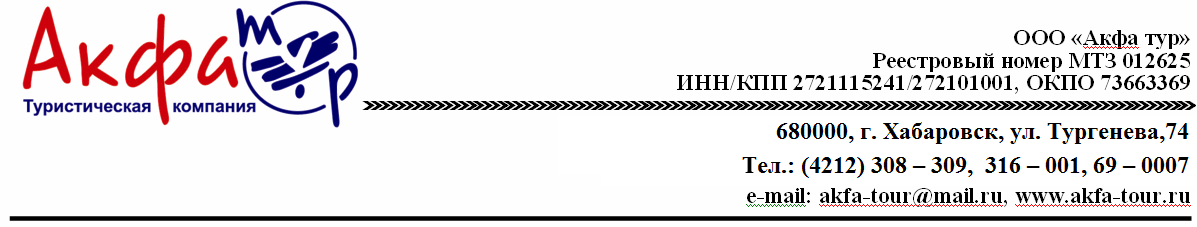 Групповой Тур «ОСАКА-НАРА-КИОТО-ТОКИО». МАЙ 20198 дней / 7 ночейОсака-Нара-Киото-Токио07.05.2019 - 14.05.2019Авиаперелет: из Хабаровска – от 19 900 руб/чел (без багажа), 26 900 руб/чел (с багажом).Отели  для данного тура:г. Осака -Toyoko Inn Shin Osaka Chuoguchi Honkan  три звезды *** 07/05/2019-10/05/2019г. Киото - Urbain Kyoto Kawaramachi dori  три звезды ***10/05/2019 -12/05/2019г.Токио-“Toyoko Inn Tokyo Shinagawa-eki Konan-guchi Tennozu” три звезды ***12/05/2019-14/05/2019В стоимость группового тура "Осака-Нара-Киото-Токио  "  включено:                                                                       - проживание в отеле  в двухместных или одноместных номерах с завтраком;                                                                - -День 1, трансфер аэропорт-отель на скоростном поезде;                                                                                                                                         - День 8 – трансфер  отель-аэропорт на скоростном поезде;                                                                                                                                                  - 3 экскурсионных дня с гидом на общественном транспорте;                                                                                                        - 1 экскурсионный день с гидом на заказном транспорте;                                                                                                                                                                                                                                                                            - входные билеты по экскурсионной программе;                                                                                                                       -руководитель группы ;                                                                                                                                                                                         - проездной JR pass (7 дней);   Синкансен Токио-Осака; Киото-Токио.                                                                                                                                                               - мед. страховка;  -виза.                                                                                                                                                                         Дополнительно оплачивается:                                                                                                                                     - Авиабилет Хабаровск - Токио - Хабаровск авиакомпанией Сибирь S7 567-568 Без багажа, включая ручную кладь 10 кг взрослый    21 000 руб., ребенок до 12 лет   16 000 руб.   включая бесплатный провоз багажа 1 место до 23 кг, ручная кладь 10 кг.взрослый    28 000 руб. , ребенок до 12 лет   20 650 руб.   -  Дополнительные входные  билеты на экскурсионные объекты   -  Дополнительные экскурсии * для тех кто путешествует с багажом , возможно отправить чемоданы  с  г.Киото  (день 6)  в аэропорт Нарита  ( день 8) стоимость примерно  1000 руб. в зависимости от размера .Проживание в ДВ номере/с чел.Проживание в одноместном номере/с чел.Ребенок до 12-ти лет без доп.кровати94 600 руб.115 500 руб.76 500 руб.ДЕНЬ 1Хабаровск - Токио07.05Вылет из Хабаровска в Токио в 11. 15 Прибытие в Токио в 13.35Переезд в г. Осака на скоростном поезде ( Narita Express+ Shinkansen ).  Размещение в отеле в 19.00. Свободное времяДЕНЬ 2Осака08.05Завтрак в ресторане отеляС 10.00-20.00  Экскурсия на общественном транспорте включает в себя : посещение Осакского замка, Океанариума Kaiyukan* входной билет включен, прогулка по пешеходному центру Cинсай –баси и Дотомбори , круиз по каналу* включен в стоимость. ДЕНЬ 3Осака09.05Завтрак в ресторане отеляСвободный деньПо желанию и согласованию с гидом 1 вариант-  посещение парка UNIVERSAL STUDIO Входной билет и проезд оплачиваются самостоятельно.Билет взрослый 7900 йен , ребенок 4-11 лет 5400 йен.2 вариант –шопинг в магазинах города и  посещение  Spa World в Осаке— заведение уникальное. Здесь под одной крышей собрали все возможные радости водных процедур.Во-первых, Spa World просто огромный: на восьми этажах разместились разнообразные бани и сауны, аквапарк и онсэны в традиционном стиле. Кроме того, посетителям доступны зоны отдыха, массажные кабинеты, фуд-корты и магазины. Входной билет  3000 йен и проезд оплачиваются самостоятельноДЕНЬ 4Киото10.05Завтрак в ресторане отеля Выписка из отеля в Осаке в 09.00 Переезд на заказном автобусе в г.Киото ( 1 час ) Экскурсия по Киото с гидом на заказном транспорте с 10.00-20.00 включает в себя посещение: Храм Фусими Инари , района Арасияма (мост Тогэцукё), храма Тенрюдзи,  Бамбукового леса,  Сада камней, Золотого павильона – "Кинкакудзи".Заселение в отель в КиотоДЕНЬ 5Киото/Нара11.05Завтрак в ресторане отеля Экскурсия с гидом на городском транспорте в г. Нару  с 08.30-16.30Нара — «туристическая мекка» Японии. Посещения храма Большого Будды - самого большого деревянного здания в Японии. Будда этого храма также один из мировых лидеров по размерам - он занимает первое место в рейтинге всех сидячих Будд мира. Вы сможете попробовать обрести просветление - его дарует Будда, если Вы сможете пролезть через отверстие в одной из несущих колонн. Сразу на выходе из храма Вы попадете в парк Нары, где сможете покормить ручных оленей. Корм для оленей продается там же.  Далее Вы отправитесь в храм Касуга, построенный для клана Фудзивара. Вокруг храма разбит ботанический сад, знаменитый древними деревьями, которым уже около тысячи лет.  Это сад, в котором гуляли и сёгуны, и императоры со своими любимыми наложницами. В парке, окружающем храм, также водятся ручные олени, которые очень любят туристов и  вкусные подарки..  Возвращение на поезде в Киото . ( проезд и входные билеты на экскурсионные объекты включены в стоимость экскурсии )Свободное время. Вечерняя прогулка по Киото.ДЕНЬ 6Киото/Токио12.05Завтрак в ресторане отеля. Выписка из отеля в Киото в 07.00, переезд в Токио на скоростном поезде Shinkansen 07.42-10.40. ( вещи можно оставить в камере хранения )Экскурсия с гидом  на городском транспорте с 11.00-18.00* стоимость проезда включена в стоимость экскурсииПосещения района Сибуя , именно здесь находиться памятник  знаменитому верному псу Хатико, здесь же расположен  знаменитый оживленный перекресток, в час пик одновременно его переходят  около 3000 человек, он является своего рода символом Токио , посещение храма Мейдзи-дзингу , района уличной моды Харадзюку-  шопинг на торговой улице Такесита дори .Размещение в отеле в Токио.ДЕНЬ 7Токио13.05Завтрак в ресторане отеля. Свободный  день.                                                                                                                                                     По желанию   поездка в  TOKYO DISNEY SEE  или  DISNEY LAND                                            (оплачивается на месте).с  09.00 до 18.00  Проезд  на общественном  транспорте .Входные билеты оплачиваются самостоятельно На взрослого  7400 йен, подростки 12-17 лет 6400 йен, дети 4-11 лет 4800 йен , дети до 4 –х лет бесплатно .По желанию, вечером возможно посещение онсена  после 18.00 с гидом  на общественном транспорте Oedo Onsen Monogatari Urayasu Mangekyo https://www.easygojapan.com/hotspring2/en/urayasu.html(Входные билеты оплачиваются самостоятельно после 18.00,  взрослый 1800  йен, ребенок до 11 лет  1052 йен)  ДЕНЬ 8Токио – Хабаровск14.05Завтрак в ресторане отеля Выписка из Отеля в 10.00 , трансфер в аэропорт на скоростном поезде Narita Express . Вылет в Хабаровск в 14.45-18.45. 